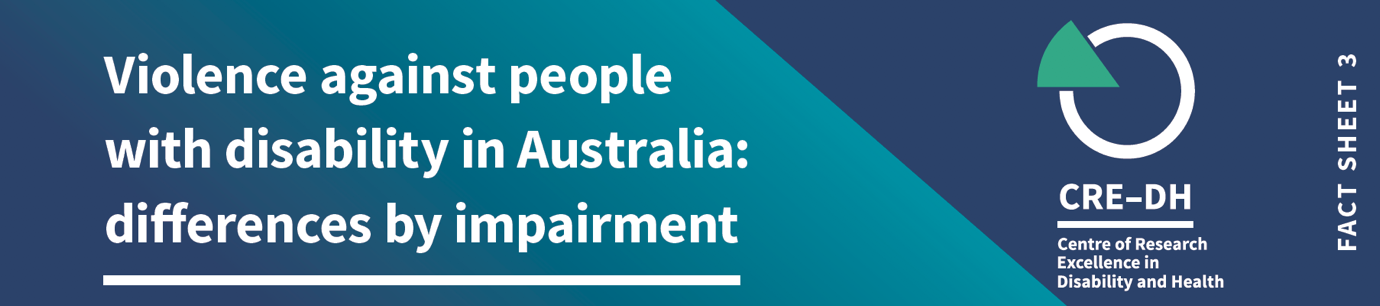 Plain language summary In Australia the extent and nature of violence against people with disability varies by impairment. This is the third fact sheet in our series on violence against people with disability in Australia. It is based on current data for men and women aged 18-64 years. The data are sourced from the Australian Bureau of Statistics 2016 Personal Safety Survey where people have reported on their recent experience of violence in the last 12 months and since the age of 15, referred to here as lifetime experience. The survey invites people to disclose impairments. We report on data using this term acknowledging that disability stems from the interaction between impairments (a limitation in function) and societal barriers created by attitudes, structures and environments. We recognise that not all people with disability are represented in the survey and that rates of violence may be under-reported. When we refer to violence, it includes physical or sexual violence, emotional abuse, intimate partner violence, stalking and harassment. Key facts Compared to 45% of people without disability:66% of people with a physical impairment have experienced violence since the age of 1568% of people with a sensory or speech impairment have experienced violence since the age of 1572% of people with a cognitive impairment have experienced violence since the age of 1574% of people with a psychological impairment have experienced violence since the age of 15Compared to 10% of people without disability:People with cognitive (24%) and psychological impairment (28%) are three times as likely than people without disability to have experienced violence in the last 12 months.
17% of people with a physical impairment experienced violence in the last year20% of people with a sensory or speech impairment experienced violence in the last year28% of people with a psychological impairment experienced violence in the last yearPhysical violence
Compared to 34% of people without disability in the last 12 months:
53% of people with a physical impairment experienced physical violence at least once since the age of 1559% of people with a sensory or speech impairment experienced at least one incident of physical violence since the age of 1562% of people with a cognitive impairment experienced at least one incident of physical violence since the age of 1559% of people with a psychological impairment experienced at least one incident of physical violence since the age of 15
Sexual ViolenceIn comparison to 10% of people without disability: 21% of people with a sensory or speech impairment are nearly twice as likely to experience sexual violence36% of people with a psychological impairment are nearly four times as likely to report sexual violence24% of people with a physical impairment and 26% of those with a cognitive impairment are nearly two and a half times more likely to report sexual violenceIntimate Partner Violence 
Intimate partner violence includes sexual assault, sexual threat, physical assault, and physical threat by a current or previous partner with whom the respondent lived, or current or former boyfriend, girlfriend, or date with whom the respondent did not live.27% of people with physical impairments have reported at least once incident of violence by an intimate partner since the age of 1526% of people with a sensory or speech impairment have reported at least one incident of violence by an intimate partner since the age of 1532% with a cognitive impairment reported at least one incident of violence by an intimate partner since the age of 1540% of people with a psychological impairment reported at least one incident of violence by an intimate partner since the age of 15Stalking and Harassment
In comparison to people without disability:20% of people with sensory and speech impairments and 21% with physical impairments are twice as likely to report being stalked and harassed, since the age of 1525% of people with cognitive impairments are two and a half times more likely to report stalking and harassment, since the age of 1520% people with a sensory or speech impairment have reported at least one incident of stalking and harassment since the age of 1531% of people with a psychological impairment reported at least one incident of stalking and harassment since the age of 15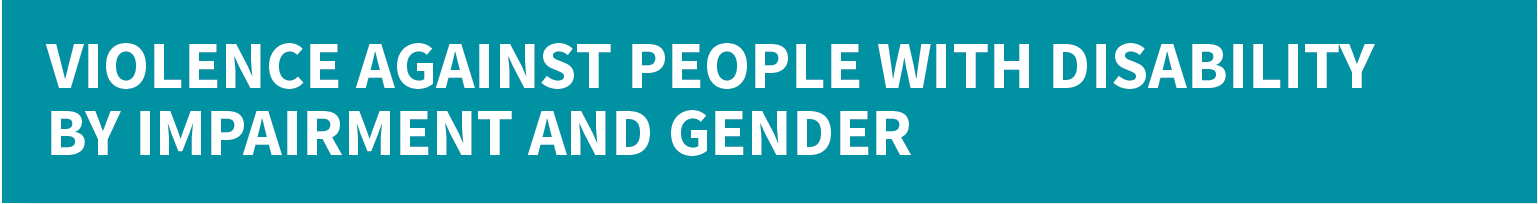 Sexual ViolenceWomen with disability are more likely than men with disability to be sexually assaulted in their lifetime. One in two women with psychological and cognitive impairments has been sexually abused in their lifetime. One in three women with sensory and speech and physical impairments reported experiencing sexual violence since the age of 15. Women 33% of women with a physical impairment have experienced sexual violence36% of women with a sensory or speech impairment have experienced sexual violence47% of women with a cognitive impairment have experienced sexual violence50% of women with a psychological impairment have experienced sexual violenceMen 
12% of men with a physical impairment have experienced sexual violence8% of men with a sensory or speech impairment have experienced sexual violence9% of men with a cognitive impairment have experienced sexual violence ^16% of men with a psychological impairment have been sexually assault^ These estimates are based on small numbers and should be interpreted with caution.Intimate Partner Violence
Women with disability are more likely than men with disability to report intimate partner violence in their lifetime. One in two women with psychological and cognitive impairments have reported at least one incident of violence by an intimate partner since the age of 15.Intimate partner violence against women by impairment type:
37% of women with a physical impairment experienced intimate partner violence38% of women with a sensory or speech impairment experienced intimate partner violence52% of women with a cognitive impairment experienced intimate partner violence51% of women with a psychological impairment experienced intimate partner violenceIntimate partner violence against men by impairment type:
15% of men with a physical impairment experienced intimate partner violence17% of men with a sensory or speech impairment experienced intimate partner violence17% of men with a cognitive impairment experienced intimate partner violence26% of men with a psychological impairment experienced intimate partner violenceStalking and HarassmentWomen with disability are more likely than men with disability to report stalking and harassment in their lifetime.Stalking and harassment against women by impairment type:
27% of women with physical impairment30% of women with sensory or speech impairment31% of women with cognitive impairment39% of women with psychological impairment
Stalking and harassment against men by impairment type:
15% of men with physical impairment12% of men with sensory or speech impairment21% of men with cognitive impairment20% of men with psychological impairmentNotes on data and definitions Violence against people with disability is a significant human rights issue. We acknowledge the strength and resilience of people with disability who have survived violence. We thank those who have disclosed their experiences for making this work possible. We have used data from the Personal Safety Survey 2016 for most of this fact sheet. We are aware that there is no support available for people who need assistance to complete the survey and therefore does not represent the experiences of all people with disability. We report on experiences of violence in the last 12 months which provides an indication of recent experience. We also report on violence across the lifespan from the age of 15, which estimates the total number of people affected by violence. In this fact sheet we refer to men and women, and not to other gender identities. This is because of the way gender is labeled in the data sources we have reported on. Estimates are directly age-adjusted to the June 2018 Australian population. Age adjusting is a statistical technique that helps make fairer comparisons between groups with different age distributions. In the data, violence refers to events and threat. It includes violence used by people who are strangers, and by people who know each other. Violence includes physical or sexual violence, emotional abuse, intimate partner violence, stalking and/or harassment. Intimate Partner Violence refers to a current or previous partner with whom the respondent lived, or current or former boyfriend, girlfriend, or dating partner with whom the respondent did not live.For more information on how disability is collected in the survey, go to this websiteFurther informationThe Violence against People with Disability Fact Sheets were produced by the team at the Centre of Research Excellence in Disability and Health (CRE-DH) and funded by the Melbourne Disability Institute. Data source: ABS (Australian Bureau of Statistics) 2017. Microdata: Personal Safety, Australia, 2016. ABS cat. No.4906.0.55.001 Canberra: ABS. CRE-DH analysis of Datalab. Note: Figures are rounded.  www.credh.org.au